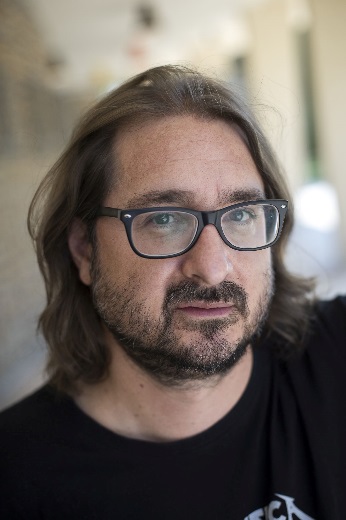 Cserna-Szabó András„Az olvasás kegyelmi állapot.”A kvíz beküldési határideje 2023.09.30.A helyes megfejtők között minden hónap végén könyvjutalmat sorsolunk ki. Köszönjük Cserna-Szabó Andrásnak, hogy kérdéseivel hozzájárult szeptemberi irodalmi kvízünkhöz. Reméljük, olvasóinknak is izgalmas ez a forma, amikor a szerző maga is megfogalmaz kvíz-kérdéseket életművéről. Megtisztelő, hogy Cserna-Szabó András is csatlakozott játékunkhoz!Melyik nem Cserna-Szabó András regénye?Sömmi.Szíved helyén épül már a HalálcsillagSzex a nappalibanMelyik világhírű festő képe látható a Félelem és reszketés Nagyhályogon című könyv borítóján?PicassoBoteroMagritteMikor jelent meg a Magvető kiadónál Cserna-Szabó első könyve, a Fél négy?199719951998Ki a Sömmi. című regény elbeszélője?Rózsa SándorVeszelka ImreSavanyú JóskaHol született Zerkó, Attila törpéje?Észak-AfrikábanHunniábanKonstantinápolybanMelyik alapanyag / étel történetének szentelt kötetet Cserna-Szabó?borjúlábtüdőpacalKinek a történetével kezdődik Az abbé a fejével játszik című regény?Abbé PrévostRichelieu bíborosMartinovics IgnácMi a címe Darida Benedekkel közösen írt könyvének, amely a másnaposság kultúrtörténetéről szól?Jaj a legyőzötteknekJaj a betonrészegeknekJaj az ágybahányóknakHonnan származik az Extra Dry című regényének két mottója?két rajzfilmbőlkét pornófilmbőlkét némafilmbőlA Puszibolt című novellafüzér milyen közlekedési eszközzel zárul?vitorlásrepülőtroliKi látható a Mérgezett hajtűk című esszékötet 2., bővített kiadásának címlapján?az író nagyanyja, Szabó Endréné (Kohán György festménye)Marilyn Monroe (Andy Warhol festménye)Vénusz (Botticelli festménye)Melyik folyóiratnak volt szerkesztője, majd főszerkesztője Cserna-Szabó András?HahotaHévízHvgFehér Bélával közösen írt gasztrotörténeti kötetének címe: Ede a levesben. Ki ez az Ede?Minarik Ede, a mosodásPaulay Ede, a direktorUjházi Ede, a színművész13+1. Cserna-Szabó András szerkesztette a nemrég megjelent irodalmi metálantológiát, melynek Stay Brutal! a címe. Az előszóból kiderül, melyik zenekar a szerző kedvence.SlayerAlmaMetaxaKérjük, adja meg nevét és elérhetőségét! Amennyiben én nyerem meg a kvízt, az alábbi érdeklődési körömnek megfelelő könyveknek örülnék:(Aláírásommal kijelentem, hogy hozzájárulok, ahhoz, hogy a Csorba Győző Könyvtár (a továbbiakban: CSGYK) az irodalmi kvíz játék során megadott nevem és elérhetőségem a játék lebonyolításához szükséges mértékben és ideig kezelje, illetve nyertességem esetén nevem a CSGYK honlapján nyilvánosságra hozza. Tudomásom van arról, hogy a személyes adataimmal kapcsolatosan jogom van a tájékoztatáshoz, a hozzáféréshez, a helyesbítéshez, a törléshez, az adatkezelés korlátozásához és a jogorvoslathoz. Tudomásul veszem, hogy az adatkezeléssel kapcsolatos kérdéseimmel az adatvedelem@csgyk.hu e-mail címen élhetek jelzéssel. Tisztában vagyok azzal, hogy hozzájárulásom bármikor, indokolás nélkül visszavonhatom.) 